                                                            HYPOLIPIDEMIC AND ANTIOXIDANT CAPACITY OF METHANOL LEAF EXTRACT OF KIGELIA AFRICANA IN ALLOXAN INDUCED DIABETIC ALBINO RATS.BYOKWUAYA NNEOMA STEPHANIE                                                  U14/NAS /BCH/028                                                  BIOCHEMISTRY                           DEPARTMENT OF CHEMICAL SCIENCES,                    FACULTY OF NATURAL AND APPLIED SCIENCES,                 GODFREY OKOYE UNIVERSITY, UGWUOMU-NIKE, ENUGU.JULY, 2018  TITLE PAGEHYPOLIPIDEMIC AND ANTIOXIDANT POTENTIALS OF METHANOL LEAF EXTRACT OF KIGELIA AFRICANA IN ALLOXAN INDUCED DIABETIC ALBINO RATS                                                                BYOKWUAYA NNEOMA STEPHANIEU14/NAS/BCH/028A RESEARCH PROJECT SUBMITED TO THE DEPARTMENT OF CHEMICAL SCIENCES, PROGRAM BIOCHEMISTRYIN PARTIAL FULFILMENT FOR THE AWARD OF BACHELOR OF SCIENCES B. Sc IN BIOCHEMISRYSUPERVISOR DR. UHUO, EMMANUEL.N                                                         JULY, 2018CERTIFICATION PAGEThis is to certify that this work titled Hypolipidemic and antioxidant capacity of methanol leaf extract of kigelia Africana on alloxan induced diabetic albino rats is the original work of Okwuaya, Nneoma Stephanie with the registration number U14/NAS/ BCH/028.……………………..        					…………………………Dr. Uhuo Emmanuel                                                          Date(Project Supervisor)…………………………						……..	………………Mr. Ayuk Eugene                                                                 Date(Head of Department)……………………………                                               ………………………Prof. Chidi Ughegbu                                                           Date(Dean of the faculty)……………………..……..                            		……………………..External Examiner                                                                  Date                                      APPROVAL PAGEThe Project Has Been Approved By The Department Of Chemical Sciences In The Faculty Of Natural And Applied Sciences, Godfrey Okoye University, Ugwuomu-Nike, Enugu.……………………..        					……………………Dr. Uhuo Emmanuel                                                          Date(Project Supervisor)……………………..                                                            ……………………Okwuaya, Nneoma Stephanie                                              DateDEDICATIONI dedicate this work to the Almighty God who is the giver of life , good health for his grace and mercies all through my stay in Godfrey Okoye University , I am forever grateful .ACKNOWLEDGEMENTFirst of all, I give sincere thanks with a sense of humility to my supervisor Dr. Uhuo Emmanuel who made it possible for this work to be a success, he is indeed a legend ad I say a very big thank you him. And to the Dean Of 	Natural and Applied Sciences Prof. Chidi Ughegbu, I really appreciate every single time you have been of help to me. I also want to appreciate the head of department chemical sciences for his effort in ensuring orderliness in the department. To the chemical science department of Godfrey Okoye University, the secretary and the lecturers especially  Mr obiudu keneth , Mr  frank , Mr engwa ,Miss Amanda etc who in one way or the other has enlightened me in my academic pursuit.  They have really done well and I am very grateful to them.  Thank you so much my tutors.And to my parents Mr and Mrs T.C Okwuaya my gratitude goes to the both of you for all your prayers, advice, goodwishes, and the love you have shown to me. You  both always did everything humanly possible for me to succed in all my endeavours. And to my siblings Chiamaka, Ifechukwu, andI Ifeatu, they are the best you can ever wish for, thanks for always putting a smile on my face throughout this period. And finally to my friends and well wishers Valerie, francisca, Mukososlu Chinaecherem, Charles(dubs), Josh, Ifenna, Favour, Ezinne, Ifunanya, Chummy, Obinna, Odinaka, Elochukwu, Austin, Obiageli and Alexandra who always helped in the holding of my rats for me when dubby wasn’t present  and every other person i am forever grateful and God will reward you for your good deeds at the appointed time..ABSTRACTDiabetic mellitus is a metabolic disorder resulting from a defect in insulin secretion , insulin action or both . The deficiency of insulin leads to chronic hyperglycemia with disturbances of carbohydrate , fats  and protein metabolism. Kigelia Africana is a sausage tree known to have medicinal values. The aim of this work is to evaluate the hypolipidemic and antioxidant capacity of the plant , methanol leaf extract of kigelia Africana which was used for the study. The leaves were ground into a powdered form , weighed  and soaked with 500ml of methanol for 72hours. It was filtered and the filtrate was concentrated using rotary evaporator at 30 degrees centigrade. Alloxan was induced into 15 male wister albino rats and 5 male wister albino rats were used for the normal control group. They were grouped into four groups : group 1 which was the normal contol group , group 2 was the diabetic rats not treated  , group 3 the diabetic rats treated with the standard drug (Glibenclamide) , group 4 diabetic rats treated with 500mg/kg body weight of the extract of kigelia Africana orally for 14 days. The rats were bled and their blood sample were collected and assayed for the biochemical parameters. The result showed that there was a significant decrease (p<0.05) inTAG for  the group four which received the  plant extract compared to the normal in group one. For total protein it showed a significant decrease (p<0.05) in the total protein level of the treated groups compared to the normal.The results obtained in GPX study when compared to the normal control showed a significant decrease (p<0.05) in the group four treated with the extract.An  increase (p<0.05) not too significant was observed in the test group 4 MDA  treated with the plant extract compared with other groups.TABLE OF CONTENT	Title page                                                                                                            iiCertification Page										 iiiApproval page                                                                                                       ivDedication                                                                                                             vAcknowledgement                                                                                                vi   Abstract                                                                                                                viiiTable of content                                                                                                   ixCHAPTER ONEBackground of study                                                                                      1 Statement of the problem	                                                                         2Aim of the study									2Objectives of the study								3CHAPTER TWOLITERATURE REVIEW2.1 General information									42.2 Origin and geographical distribution						52.3 Scientific classification								62.4 Medical benefits of kigelia Africana 						72.4.1 Antibacterial and antifungal							82.4.2 Alternative uses of kigelia Africana 						92.4.3 Chemical constituents of kigelia Africana					122.5 Alloxan											132.5.1 Chemical structure of alloxan                                                                   142.5.2 Mechanism of alloxan								142.5.3 Chemical properties of alloxan							142.5.4 Impact of alloxan upon beta cells						152.6 Diabetes mellitus									162.6.1 Types ofdiabetes									172.6.2 Risk factors of diabetes								182.7 Hypolipidermia									192.7.1 Lipid peroxidation									192.8 Antioxidant										20CHAPTER THREEMATERIALS AND METHODS3.1 Chemical and reagents								223.2 Equipments										223.3 Materials										223.4 The plant										223.4.1 Extract preparation									223.4.2 Prepration of extract for administration 					23	3.5 Experimental animal									233.5.1 Animal separation, induction and treatment measures			233.6 Determination of biochemical parameters					243.6.1 Determination of total protein concentration					243.6.2 Determination of lipid peroxidation (malondialdehyde)			263.6.3 Determination of glutathione peroxidase(GPX)				273.6.4 Determination of triacylglycerides(TAG)					283.6.5 Determination of the glucose level						28CHAPTER FOUR4.0 RESULTS4.1 Triacylglycerides									304.2 Total protein										314.3 Glutathione peroxidase								324.4 Malondialdehyde									334.5 Percentage yield for extract                                                                         344.6 Reading for glucose test                                                                              34CHAPTER FIVE5.1 Disscussion										365.2 Conclusion										395.3 Recommendation                                                                                         395.3 References										40APPENDIX 										42CHAPTER ONEINTRODUCTION1.1 BACKGROUND OF STUDYDiabetes mellitus is a metabolic disorder resulting from a defect in insulin secretion, insulin action or both. Insulin deficiency in turn leads to chronic hyperglycemia with disturbances of carbohydrate, fat and protein metabolism (Kumar et al., 2011). During diabetes, failure of insulin-stimulated glucose uptake by fat and muscle cause glucose concentration in the blood to remain high, consequently glucose uptake by insulin independent tissue increases. Increased glucose flux both enhances oxidant production and impairs antioxidant defenses by multiple interacting non-enzymatic, enzymatic and mitochondrial pathways. This hyperglycaemia-induced oxidative stress ultimately results in modification of intracellular proteins resulting in an altered function and DNA damage, activation of the cellular transcription (NFK B), causing abnormal changes in gene expression, decreased production of nitric oxide, and increased expression of cytokines, growth factors and pro-coagulant and pro-inflammatory molecules.         The plant kigelia Africanahas many medicinal properties due to the presence of numerous secondary metabolites. These compounds include iridiods, flavonoids, naphthoquinones and volatile constituents (Houghton,2002). Experimentally, the plant has shown antibacterial, antifungal, antineoplastic, analgesic, anti-inflammatory and antioxidant properties (Saini et al., 2009). Crude extracts of herbs and spices and other materials rich in phenolics are of increasing interest in the food industry because they retard oxidative degradation of lipids and thereby improving the quality and nutritional value of food. Flavonoids, are groups of polyphenoli compounds with known properties, which include free radical-scavenging and antinflammatory activities.1.2 STATEMENT OF THE PROBLEM	Improvement  has occurred in global health status in the past century which is now a cause for celebration. Therefore, public health professionals can feel proud of their contribution to these achievement even as they appreciate the complexity of the underlying driving force, many of which lie outside tradition public health work.but this satisfaction must be tempered by emerging concerns against the recent evidence suggesting that based current trends many low income countries are unlikely to achieve desired health target by 2015 due to devastating disease and overwhelming failing health system.The literature review survey revealed that there is no experiment evidence  of antidiabetic and hypolipidemic effect of the plant . Therefore the present work was undertaken to explore the antidiabetic and hypolipidemic potential of kigelia Africana methanol leaf extract  of the plant in alloxan induced diabetic rats.1.3 AIM OF THE STUDYThe research is aimed at investigating the hypolipidemic and antioxidant potential of methanol leaf extract of kigelia Africana in alloxan induced diabetic rats.1.4 OBJECTIVES OF THE STUDYSpecifically to 1.  Determine the effect of kigelia Africana methanol leaf extract on antioxidant enzymes.2.  Determine the effect of kigelia Africana methanol leaf extract onMDA of  diabetic rats.3. Determine the effect of kigelia Africana methanol leaf extract on oxidative parameters of alloxan induced diabetic rats.                                                                  CHAPTER TWOLITERATURE REVIEW2.1 GENERAL INFORMATIONKigelia Africana or commonly known as the sausage tree is known to be useful in treating stomach problem, pneumonia, toothache, increases production of milk in the lactating woman, treating sores, skin ulcer and many more.K.Africana (lam) benth k.pinnata belongs to the family of bignoniaceae.The name ‘Kigelia’ is a native African name.It’s a highly variable monospecific genus of the family Bignoniaceae. Its other names are Worsboom (Afrikaans), Modukghulu, Pidiso (North Sotho), umVongotsi (Siswati); Mpfungurhu (Tsonga), Muvevha (Venda) Sausage tree (English) Pandoro (west nigeria) First off, sausage tree’s fruits can be used in a traditional beer enjoyed by the Kikuyu people. In order to make the fruits safe for beer brewing, they must first be sun-dried, then fermented with sugar cane juice for around 24 hours, then dried again, before finally being added to a large barrel of sugar cane juice, where they’ll ferment for around four days. The final beverage should taste sour, smell boozy, and hopefully not act as an immediate emetic.Infections of the genito-urinary tract, particularly venereal diseases, are treated both internally and externally with preparations of the roots, bark, leaves, stems and twigs. In West and Central Africa, palm wine, in which dried and ground bark is macerated, is taken against syphilis. Venereal diseases in children are treated simultaneously with a drink and wash prepared from decocted bark. A commercial product containing Kigelia africana stem bark is used to treat Candida albicans infections. In Côte d'Ivoire, renal and bladder ailments are treated with medicaments containing the bark and leaves of Kigelia africana and several other medicinal plants.2.2 ORIGIN AND GEOGRAPHICAL DISTRIBUTIONKigelia africana occurs throughout tropical Africa, particularly in the drier regions. It is also found in South Africa (Northern Provinces, Kwazulu-Natal) and Swaziland, but does not occur in Mauritania, São Tomé and Principe, or the Indian Ocean islands. It has been introduced as an ornamental to Cape Verde and Madagascar, as well as to Iraq, Pakistan, India, China, South-East Asia, Australia, Hawaii and Central and South America.Kigelia is a genus of flowering plants in the family Bignoniaceae. The genus comprises only one species, Kigelia africana, which occurs throughout tropical Africa from Eritrea and Chad south to northern South Africa, and west to Senegal and Namibia. The Kigelia grows a fruit that is up to 2 feet long, weighs about 15 lbs, and looks like sausage.Kigelia africana is used in both traditional and orthodox medicines to treat malignant neoplasms such as skin melanoma, tumours and breast cancer. Traditional preparations include extracts, poultices and powders of the bark or fruits; topical creams containing extracts of the fruits are produced commercially. They are huge and greyish brown, 800 x 120 mm. hangs from long stalks, from December (summer) to June (winter) and weighs anything up to 9 kg! These weird looking fruits are highly poisonous to humans. But baboons, monkeys, and bush pigs eat them happily. The flowers eaten by antelope and pollinated by bats.2.3 SCIENTIFIC CLASSIFICATIONBinomial name:                              kigelia africanaKingdom:                                          Plantea Class:                                               angiospermsOrder:                                            lamialesFamily:                                           BignoniaceaeTribe:                                             coleeaeGenus:                                           kigeliaSpecies:                                        k.africanaIgbo name :                                  ogbeala(Lam.) Benth.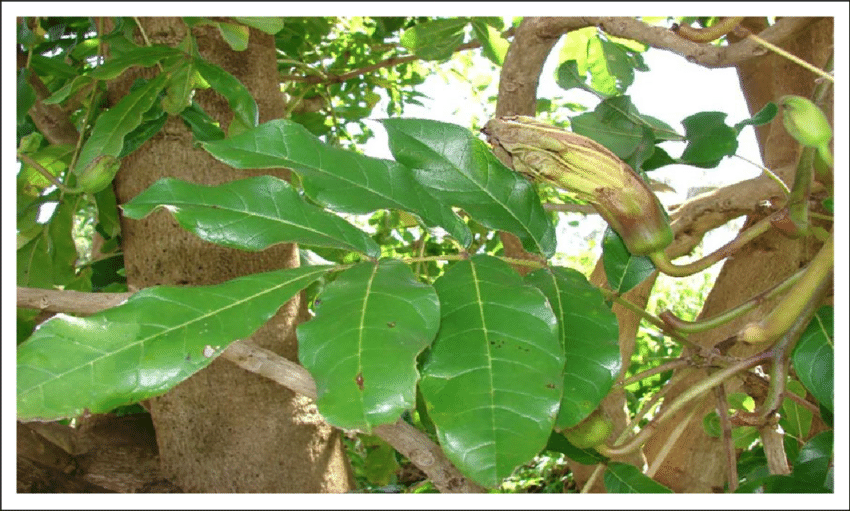 2.3.1 : Leaf of Kigelia Africana (Eliud, 2018) 2.4 MEDICAL BENEFITS OF KIGELIA AFRICANA1. The medicinal uses of the sausage tree are rather sexual in nature. The fruit can be ground up and mixed with water to help young men improve their manhood. It’s also rubbed on male genitals or on women’s breasts to make them larger.2. An infusion can be made from the ground bark and fruits to treat stomach problems in children, and an infusion of the roots and bark can be taken to treat pneumonia.3. A decoction made from the bark can be gargled to relieve a toothache.4. An infusion of the bark can be used to wash the head as a way of treating epilepsy.5. Due to its strong antimicrobial properties, including antibacterial, antifungal and antiviral, extracts of leave and barks have become popular in cosmetics .6. It can also be used for treating sores, skin ulcer and cancer.7. The seeds of ripe fruits can also be roasted in warm ash and consumed and are reported to be energy-rich, with significant amounts of phosphorous, protein, and lipids. In turn, the seed oil is rich in oleic acid and essential fatty acids and has the potential to be an important nutritional resource.8. The leaves of the K.Pinnata are consumed by lactating women in various parts of sub-Saharan Africa as they are thought to enhance the volume and quality of breast milk.9. The dried leaves contain levels of essential amino acids can provide beneficial health benefits as well as other minerals and nutrients including calcium, magnesium, and iron.10. It is reported that the Tonga women of the Zambezi Valley regularly apply cosmetic preparations of the fruits to their faces to maintain a blemish-free complexion.2.4.1 Antibacterial and Antifungal  A biologically monitored fractionation of the methanolic extracts of the root and fruits led to the isolation of the naphthoquinones, kigelinone, iso-pinnatal, dehydro-α- Lapachone, and lapachol and the phenyl propanoids, p-coumaric acid and ferulic acid as the compounds responsible for the observed antibacterial and antifugal activity (Binutu et al., 1996). The compounds isolated were tested for their activities against Staphylococcus aureus, Bacillus Subtilis, Corynebacterium diphetheriae, Aspergillus niger, A. flavus, Candida albicans and Pullularia pullularis (Aureobasiduim sp). The steroids and flavonids are hygroscopic and have fungicidal properties. Chemical investigation showed that the aqueous extracts of the stem bark of the plant contain irridoids as major components. In the light of traditional uses of this plant, antimicrobial activities of the aqueous extracts and two major irridoids were tested against Bacillus subtilis, Escherichia coli, Pseudomonas aeruginosa, Staphylococcus aureus and Candida albican. The crude aqueous extracts showed significant antimicrobial activity, which could be partially explained by the activity of the irridoids present (Akunyili et al., 1991). The fruits are popular sources of traditional medicine throughout Africa. The stem bark has been widely analyzed for pharmacological activity but  fruit is limited despite more extensive use in traditional remedies.  In the microtitre plate bioassay, stem bark and fruit extracts of K.africana showed similar antibacterial activity against Gram negative and Gram positive bacteria. A mixture of free fatty acids exhibiting antibacterial effect was isolated from the ethyl acetate extract of the fruits using bioassay-guided fractionation. Palmitic acid, already known to possess antibacterial activity, was the major compound in this mixture. These results confirm antibacterial activity of K.africana fruits and stem bark, and support the traditional use of the plant in therapy of bacterial infections (Grace et al., 2002).  A disc diffusion susceptibility test was used to screen concentrated extracts from the bark of 3 medicinal plants (Aistonia boonei de wild, Morinda lucida Benth and K. africana) for antimicrobial activity Solvents with different polarities were used for the extraction (methylene Chloride, ethyl acetate, 95% ethanol and acetonitrite), and the extracts were tested against Candida albicans, Staphylococcus aureus, Enterococcus faecalis, Escherichia coli and Pseudomonas aeruginosa. The patterns of inhibition varied with the plant extract, the solvent used for extraction and the organism tested. The largest zone of inhibition was observed for ethanol extracts of  K. africana against  S. aureus and P. aeruginosa. S. aureus was the most inhibited new organism. No inhibitory effects were observed against C. albican. The extent of the inhibition of the bacteria was related to the concentration of the plant extract (Kwo and Craker, 1996).  2.4.2 ALTERNATIVE USES OF KIGELIA AFRICANAKigelia africana is widely used throughout Africa for a variety of purposes, particularly in local medicine, and more recently in commercial applications to treat various skin complaints.The diversity of complaints against which the plant is used includes fainting, anaemia, sickle-cell anaemia, epilepsy, respiratory ailments, hepatic and cardiac disorders, and nutritional illnesses such as kwashiorkor, rickets, wasting and weakness. The leaves are sometimes used to prepare a general tonic for improved health and growth. Aqueous fruit preparations are applied as a wash or rub to promote weight gain in infants.The roots, bark, leaves, stems, twigs and fruits are used to treat digestive disorders. Administration is typically by oral ingestion or as an enema. The roots, bark and ripe or unripe fruits are taken as a laxative or emetic, to treat chronic and acute digestive disorders and against gastric infections. Remedies containing the fruits of Kigelia africana and Capsicum or Anthocleista are taken internally to relieve constipation or haemorrhoids.Infections of the genito-urinary tract, particularly venereal diseases, are treated both internally and externally with preparations of the roots, bark, leaves, stems and twigs. In West and Central Africa, palm wine, in which dried and ground bark is macerated, is taken against syphilis. Venereal diseases in children are treated simultaneously with a drink and wash prepared from decocted bark. A commercial product containingKigelia africana stem bark is used to treat Candida albicans infections. In Côte d'Ivoire, renal and bladder ailments are treated with medicaments containing the bark and leaves of Kigelia africana and several other medicinal plants.Kigelia africana is widely used to treat gynaecological disorders. Aqueous preparations of the roots, fruits and flowers are administered orally or as a vaginal pessary. The fruits and bark are used to promote breast development in young women, or in contrast to reduce swelling and mastitis of the breasts. The fruits are further employed as a galactogogue. The bark and leaves are decocted and administered as an abortifacient.Sexual complaints such as infertility, poor libido, sexual asthenia and impotence are treated with medicines containing the fruits, roots or leaves. A small amount of unripe fruit is chewed, or an aqueous preparation is taken orally as a sexual stimulant, and the intoxicating traditional beer to which they are added is drunk as an aphrodisiac. Excessive use of Kigelia africana to treat male sexual complaints is said to induce scrotal elephantiasis, although in some regions the fruits are used to remedy this condition.Powders and infusions of the bark, leaves, stems, twigs or fruits are used to clean and dress flesh wounds and open sores. Many dressings, topical treatments and infusions containing Kigelia africana are also used for their analgesic and anti-inflammatory properties. The bark, stems, twigs, leaves and fruits are infused and taken orally, or applied locally, to relieve rheumatism, sprains, haematoma and bruising; a decoction of the fruit and bark is used to relieve toothache and headache. Snake bite antidotes are made with an infusion of the fruits, stems, leaves, twigs or bark, taken orally or rubbed onto the bite. A fruit decoction is used to treat oedema of the legs.Kigelia africana is used to treat infectious diseases including leprosy, impetigo, and worm infestations in the blood. Dermal complaints and infections, such as whitlows, cysts, acne and boils, are treated with traditional medicines containing the fruits, and less frequently, the bark. Sore eyes are treated with drops made from flower sap mixed with water. Commercially manufactured products are used for symptomatic relief or cure of skin conditions including, among others, sunburn, chafing, psoriasis, itchy scalp and nappy rash. A broad-spectrum antimicrobial cream, reputedly effective against a number of common microbial infections, is produced from the stem bark. Fungal infestations such as ringworm, mycosia and athlete's foot are washed with the water in which bark has been macerated, and preparations containing the leaves and fruits applied locally. A root decoction is administered against internal parasitic infestations, notably tapeworm.Kigelia africana is used in both traditional and orthodox medicines to treat malignant neoplasms such as skin melanoma, tumours and breast cancer. Traditional preparations include extracts, poultices and powders of the bark or fruits; topical creams containing extracts of the fruits are produced commercially.The fruits, and sometimes other plant parts, are also much used in ethnoveterinary medicine to treat digestive system disorders, leg oedemas, dermal irritations and infections, mastitis and retained placenta. Brucellosis and Newcastle disease are also treated with Kigelia africana.Due to the unusual fruits and large flowers, Kigelia africana is considered a striking ornamental plant, and the fruits are used as florists' material. The thick stem is an attractive feature for bonsai. The tree is sometimes planted as a boundary marker, but usually at roadsides and for shade. Due to its occurrence along watercourses, it is suitable for erosion control and riverbank stabilization.2.4.3 CHEMICAL CONSTITUENTS OF KIGELIA AFRICANAK. africana plant has many medicinal properties due to the presence of numerous secondary metabolites. These compounds include irridiods, flavonoids and naphthoquinones and volatile constituents (Houghton, 2002;). Pinnatal and isopinatal were isolated from tropical trees that belong to the plant family of Bignoniaceae. Pinnatal was found in a root bark extract of the plant. Thin layer chromatography (TLC) examination of the most active fractions of both stem  bark and fruits showed the presence of some major components which were found to be norviburtinal and Bsitosterol.  isolated a furanone derivative, 3- (21-hydroxyethyl)-5-(2”- hydroxypropyl)- dihydrofuran -2(3H)- one and four irridoids, 7 hydroxy viteoid II, 7 hydroxy eucommic acid, 1- hydroxyl – 10- deoxyecuommiol and 10-deoxy eucommoil together with seven known irridoids, jiofuran, jioglutolide, 1-dehydroxy-3, 4- dehydroaucubigenin, des-p- hydroxybenzoyl kisasagenol B, ajugol, verminoside and 6-trans-caffeoyl ajugol from the fruit. They also isolated a phenyl propanoid derivatives identified as 6-p- coumaroyl-sucrose together with ten known phenylpropanoid and phenylethanoid derivativeand a flavonoid glycoside from fruits of K.africana. The structures of the isolated compounds were characterized by different spectroscopic methods. Isolated kigelia as the major constituent of the plant from the root heartwood. 2.5 ALLOXANAlloxan and streptozotocin are the most prominent diabetogenic chemicals in diabetes 
research. Both are cytotoxic glucose analogues. Although their cytotoxicity is achieved via 
different pathways, their mechanisms of beta cell selective action are identical (Lenzen,2007). In 1938 Wohler and Liebig synthesized a pyrmidine derivative, which they later called alloxan (Lenzen etal.,1996). In 1943, interest in alloxan increased when Dunn and Mc letchie reported that it could induce diabetes in animals as a result of the specific necrosis of the pancreatic beta cells. The resulting insulinopenia causes a state of experimental diabetes mellitus called alloxan diabetes. The reduction product of alloxan, dialuric acid, has been shown to be diabetogenic in animals and to cause ultrastructural changes identical to those observed in response to alloxan . It was reported that streptozotocin is diabetogenic and could cause diabetes by specific necrosis of the pancreatic beta cell. Research has provided a unifying explanation for selective toxicity of these most prominent diabetogenic agents. 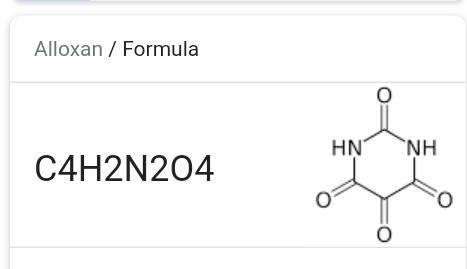 C4H2N2O42.5.1 : chemical structure of Alloxan.Source from: The Merck Index, 2018.2.5.2 MECHANISM OF ACTION
Alloxan has two distinct pathological effects: it selectively inhibits glucose-induced  insulin secretion through specific inhibition of glucokinase, the glucose sensor of the beta cell, and causes a state of insulin-dependent diabetes through its ability to induce ROS formation, resulting in the selective necrosis of beta cells (Lenzen, 2008). Due to its chemical properties, in particular the greater stability ,streptozotocin is the agent of choice for reproducible induction of a diabetic metabolic state in experimental animals (Lenzen et al.,1996). Alloxan on the other hand, as a model compound of ROS-mediated beta cell toxicity, is the agent with the greater impact upon the understanding of ROS mediated mechanisms of beta cell death in type 1 and type 2 diabetes mellitus.2.5.3 CHEMICALPROPERTIES OF ALLOXANChemical name---2,4,5,6-tetraoxypyrimidine                                2,4,5,6-pyrimidinetetroneChemical structure--- oxygenated pyrimidine derivativesChemical properties---very hydrophilic , beta cells toxic glucose analogue (partition coeffient – 1.8)Mode of toxicity ---ROSChemical reactivity---thiol reagent that is reduced by dialuric acid in the prescence of GSH  and other thiol.2.5.4  IMPACT OF ALLOXAN UPON BETA CELLSBecause it selectively kills the insulin producing beta-cells found in the pancrease , Alloxan is used to induce diabetes in laboratory  animals . This occurs most likely because of the selective uptake of the compound due to its structural similarity to glucose as well as the beta-cells is highly efficient in the uptake mechanism(GLUT2)Some studies have shown that alloxan is not toxic to the human beta-cells , even in high doses , probably because of differing glucose uptake mechanism in human and rodents.Alloxan  exert its diabetogenic action when it is administered intravenously, intraperitorically or subcutaneously .The dose of alloxan required the animal species , route of administration and nutritional status . Fasted animals are most susceptible to Alloxan .2.6 DIABETES MELLITUS (DM)According to WHO (1999), the term diabetes mellitus describes a metabolic disorder of multiple aetiology characterized by chronic hyperglycaemia with disturbances of carbohydrate, fat and protein metabolism resulting from defects in insulin secretion, insulin action or both. (Samreen, 2009) also defined diabetes mellitus as a disorder that affects the body’s ability to make or use insulin. Insulin is a hormone produced in the process that helps transports glucose (blood sugar) from the blood stream into the cells so that they can break it down and use it for fuel. Therefore, people cannot live without insulin. Diabetes results in abnormal levels of glucose in the bloodstream. This can cause several short term and long term consequences ranging from brain damage, amputation and heart disease (Samreen, 2009). The long term effects may be coupled with dysfunction and failure of various organs. DM may present characteristic symptomssuch as thirst (polydipsia), polyurial (frequent urination), blurring of vision and weight loss. In its most severe forms, ketoacidiosis or a non-ketotic hyperosmolar state may develop and lead to stupor, coma and, in absence of effective treatment, death (Samreen, 2009). Often symptoms are not severe, or may be absent, and consequently hyperglycaemia sufficient to cause pathological and functional changes may be present for a long time before diagnosis is made. The long term effects of diabetes mellitus include progressive development of the specific complications of retinopathy with potential blindness, nephropathy that may lead to renal failure, and/or neuropathy with risks of foot ulcers, amputation, charcot joints, and features of autonomic dysfunction. People with diabetes are at increased risk of cardiovascular, peripheral vascular and cerebrovascular disease (WHO, 1999). No wonder American Stroke Association (2012) stated that at least 68% of people greater than 65 years of age with diabetes die of some form of heart disease while 16% die of stroke. It has also been noticed that hypertension is twice as frequent in patients with diabetes compared with patients without the disease.  2.6.1 Types of diabetesThere are several forms of diabetes. Scientists are still defining and categorizing some of these varieties and establishing their prevalence in the population (Samreen 2009). However, the majortypes of diabetes are type 1 DM, type 2 DM, Gestational Diabetes and secondary DM.Type 1 diabetes:It is an autoimmune disease in which the immune system mistakenly destroys the insulin-making beta cells of the pancreas. An individual with a type 1 process maybe metabolically normal before the disease is clinically manifest, but the process of beta-cell destruction can be detected. It is usually characterized by the presence of islet cell or insulin antibodies which identify the autoimmune processes that lead to beta-cell destruction (WHO, 1999). This form of diabetes is usually diagnosed in children and adolescents, and sometimes in young adults. To survive, patients must administer insulin medication regularly. Type 1 was formerly called insulin dependent DM and juvenile diabetes. Type 2 diabetes:It is a disorder of metabolism, usually involving excess weight and insulin resistance. In patients with this type of DM, the pancreas makes insulin initially, but the body has trouble using this glucose controlling hormone. Eventually the pancreas cannot produce enough insulin to respond to the body’s need for it (Samreen, 2009).  Gestational diabetes: It is a temporary metabolic disorder that any previously non-diabetic woman can develop during pregnancy, usually the third trimester. Hormonal changes contribute to this disease, along with excess weight and family history of diabetes. Gestational diabetes can cause problems for the mother and baby including preeclampsia, premature delivery, oversized infant, jaundice and breathing difficulties in the infant (Samreen, 2009). This disease typically ends when the pregnancy does, but it increases the risk of type 2 diabetes later in life for the mother and the child (WHO, 1999).Secondary Diabetes:  These are diabetes caused by another condition. The many potential sources of secondary diabetes range from diseases such as pancreatitis, cystic fibrosis, Down syndrome and hemochromatosis, to medical treatments including corticosteroids, immune suppressives, diuretics and pancreatectomy .2.6.2Risk factors and causes of diabetesGenetics and family historyOverweight and obesityOther diseases like high blood pressure, hyperlipidemia, asthma and sleep apneaLack of physical activityImproper diet Hormones like cortisols have been linked to fluctuating glucose levels in type 2 Diabetes.Drugs such as streptozotocin and alloxan  can induce diabetes 2.7 HYPOLIDIPDERMIAHypolipidemia is a decrease in plasma lipoprotein caused by primary (genetic) or secondary factors. It is usually asymptomatic and diagnosed incidentally on routine lipid screening. Treatment of secondary hypolipidemia involves treating underlying disorders. Treatment of primary hypolipidemia is often unnecessary, but patients with some genetic disorders require high-dose vitamin E and dietary supplementation of fats and other fat-soluble vitamins.2.7.1 Lipid peroxidation refers to the oxidative deterioration of lipid. It is the process in which free radicals ‘steal’ electrons from the lipids in cell membranes resulting in cell damage. Lipid peroxidation proceeds by free radical chain reaction. Polyunsaturated fatty acids are most often being affected because of the presence of multiple double bonds in between which lie methylene bridges (-CH2-) that possess reactive hydrogens.When the radical removes hydrogen atom, it leaves behind an unpaired electron in the lipid. This in turn leads to chain reaction. L-H  +  OH .→ H2O + L . The lipid radicals formed lead to cell damage. Three mechanisms are able to induce lipid peroxidation: autoxidation (by free radicals reaction), photoxidation and enzyme action. Autoxidation is a radical-chain process involving three stages: initiation, propagation and termination. The general process of lipid peroxidation consists of three stages: Initiation, propagation and terminationInitiation occurs when oxygen is partly reduced by Fe 2+  to NADPH-Oxidase SOD   Myeloperoxidase species able to abstract a hydrogen atom from a methylene carbon .The resulting alkyl radical reacts with oxygen to form a peroxy radical (LOO .), which itself can liberate LOOH via hydrogen abstraction from a neighbouring alkyl bonds.  In propagation, fatty acid radicals react with molecular oxygen forming a peroxyl-fatty acid radical. This radical is also an unstable species that reacts with another free radical acid, producing a different fatty radical and a lipid peroxide or acyclic peroxide if it had reacted with itself. The cycle continues as the new fatty acid radical react in the same way.  LOO.+ L H           LOOH + L (propagation)   Termination occurs when new radicals reacts and produce a non-radical species. Anioxidant vitamin E and antioxidant enzymes play a major role in the termination process. Photo-oxidation occurs when singlet oxygen of highly electrophilic reacts with unsaturated lipids. In the presence of sensitizers (chlorophyll, porphrins, myoglobin,riboflavin, bilirubin), a double bond interacts with singlet oxygen produced from O2    by light. The oxygen is added at either end carbon of a double bond which takes the trans-configuration. Thus, the possible reaction of singlet oxygen with double bond produces hydroperoxides .2.8 ANTIOXIDANTS Antioxidants are man-made or natural substances that may prevent or delay some types of cell damage. Antioxidants are found in many foods, including fruits and vegetables. They are also available as dietary supplements. Examples of antioxidants include;Beta-carotene , Lutein , Lycopene , Selenium , Vitamin A , Vitamin C , Vitamin  E. Vegetables and fruits are rich sources of antioxidants. There is good evidence that eating a diet with lots of vegetables and fruits is healthy and lowers risks of certain diseases. But it isn't clear whether this is because of the antioxidants, something else in the foods, or other factors.High-dose supplements of antioxidants may be linked to health risks in some cases. For example, high doses of beta-carotene may increase the risk of lung cancer in smokers. High doses of vitamin E may increase risks of prostate cancer and one type of stroke. Antioxidant supplements may also interact with some medicines.  There are anti oxidant foods we can take but should be taken with caution and they are; Goji berries , Wild blueberries , Dark chocolate , Pecans , Elderberries , Kidney beans , Cranberries, Blackberries , Cilantro , Other high antioxidant foods not listed above, which are still great sources and highly beneficial, include common foods like tomatoes, carrots, pumpkin seeds, sweet potatoes, pomegranates, strawberries, kale, broccoli, grapes or red wine, squash, and wild-caught salmon. Try to consume at least three to four servings daily of these high antioxidant foods (even more is better) for optimal health.CHAPTER THREE3.0 MATERIALS AND METHODS3.1 CHEMICALS AND REAGENTS	Methanol , Alloxan , Glibenclamide  (5mg) , Distilled water , DMSO dimethylsulphuroxide , Normal saline , Lipid profile kit , Hydrogen peroxidase3.2  EQUIPMENTGlucometer ,   Weighing balance , Oven ,  Centrifuge , Spectrophotometer , water bath , electronic blender , beaker , stirrer , measuring cylinder.3.3 MATERIALS          Glucose strips ,  Wahtsmann (no.1) filter paper , Filter cloth , Latex glove ,  Animal cages , Glass wares , Foil ,  Beaker , Spatula ,  Hand towel , Razor blade , Funnel , Beaker , 5ml and 2ml syringes ,  EDTA bottles3.4 THE PLANTThe leaves of kigelia Africana were obtained from Omega , Ekwetekwe , Umuzeroko , Ebonyi state , Nigeria . They were authenticated by the botanist at the department of plants and environmental sciences , university of nsukka, Nigeria.3.4.1 EXTRACT PREPARATIONThe fresh leaves were shade dried for 3 days          They were ground to a powdered form .         The powdered leaves which was 500.82g were now soaked in 500ml of methanol for 3 days and stirred .         The extract was filtered with a filter cloth and then filtered under suction pressure with a     wahtsmann filter paper.       All extracts were dried using rotory evaporator.3.4.2 PREPARATION OF EXTRACT FOR ADMINISTRATIONA quantity of 4.9g of the dried filtrate was placed in a beaker and 1ml of DMSO was added and stirred and made to 50ml with normal saline.3.5 EXPERIMENTAL ANIMALA total of twenty apparently healthy wister albino male rats (Rattus norvegicus) were obtained from the Department of Zoology, university of Nigeria , nsukka , Enugu state Nigeria . the animals were allowed to acclimatize for one week before commencement of experiment. They were allowed access to water and feed (Vital Agricultural feeds) , throughout the period of the experiment.3.5.1 ANIMAL SEPERATIONS , INDUCTION AND TREATMENT MEASURES         The induction of alloxan was done intraperitoneally with 180mg/kg body weight of the alloxan and diabetes was confirmed after 72 hours.Twenty wister albino male rats were assigned into 4 different groups which had five rats in each of the groupGROUP 1;Normal control was fed with feed and waterGROUP 2;Diabetic untreated was fed with feed and waterGROUP 3;Diabetic treated was fed with water , feed and treated with GlibenclamideGROUP 4;Diabetic treated was fed with water , feed  and methanol leaf extract of kigelia Africana.Treatment was done orally for a period of 14 days (daily).3.6 DETERMINATION OF THE BIOCHEMICAL PARAMETERS.All the choosen biochemical parameters were assayedusing randox bio diagnostic kits and the procedures were strictly followed as outlined in the manual guide.3.6.1 DETERMINATION OF TOTAL PROTEIN CONCENTRATION Total protein concentration was determined using protein assay kits according to the method of Lowry et al. (1951) Principle This method is based on the principle that cupric ions, in an alkaline medium, interact with peptide bonds of proteins resulting in the formation of a coloured complex. Reagents contained in assay kits (Randox company, USA) Contents   1. Biuret Reagent                                                       conce    Sodium hydroxide                                                 100mmol/L    Na – K – tartrate                                                    16 mmol/L    Potassium iodide                                                   15 mmol/L    Cupric sulphate                                                       6 mmol/L2. Blank Reagent                                                              Sodium hydroxide                                                    100 mmol/L    Na – K – tartrate                                                      16 mmol/L               3. Standard     Protein                                                                    60 g/L (6.0 g/dl)Procedure Distilled water (0.02 ml) was pipetted into reagent blank (B) test tube only. Standard solution (0.02 ml) was added to another  test tube labeled ST (standard) only. After which 0.02 ml of the sera from the different rats were added to different test tubes labeled SA (sample) only. Biuret reagent (1.0 ml) was added to all the three sets of test tubes. The content was mixed thoroughly and incubated for 30 minutes at 25OC (room temperature). Absorbance of the Sample (Asample) and of the Standard (Astandard) against the reagent blank was read at a wavelength of 530 nm.  The total Protein concentration was calculated as follows: Total Protein Conc. =  Conc. Standard A A Standard Sample × Where:   A sample = Absorbance of the Sample  A standard = Absorbance of the Standard  3.6.2 LIPID PEROXIDATION (MALONDIALDEHYDE MDA)Lipid peroxidation was determined spectrophotometrically by measuring the level of the lipid peroxidation product , malondialdehyde (MDA)  as described by wallin et al., (1993)PrincipleMalondialdehyde (MDA) reacts with thiobarbituric acid to form a red or pink coloured complex which in acid solution , absorbs maximally@532nm . MDA +2TBA Reagent preparation1. 1.0%TBA; 1g of TBA was dissolved in 0.3% Naoh.2.    25% TCA; 25g of TCA was dissolved in 100ml of distilled water.3.   0.3% NaOH ; 0.3g of NaOH was dissolved in 100ml of distilled water.Procedure Ten microlitre ofBHT reagent was added to 250 microlitre of TBA reagent into a clean test tube and mixThen incubate for 60 minutes at 60 degrees centigradeAdd ten microlitre of the sample to the mixture , mix well and pour into a cuvette and place in a spectrophotometer and take the absorbance at 532nm.3.4.2 DETERMINATION OF GLUTATHIONE PEROXIDASE (GPX)Principle  Glutahtione peroxidase (GPx) catalyses the oxidation of glutathione (GSH) by cumene hydroperoxide in the presence of glutathione reductase (GR) and NADPH. The oxidized glutathione (GSSG) is immediately converted to the reduced form with a concomitant oxidation of NADPH to NADP+. The decrease in absorbance at 340 nm is measured.   Procedure Heparinized whole blood was used. The blood sample (0.05 ml) was diluted with 2 ml of diluting agent and mixed thoroughly.  Diluted sample (0.02 ml) was pipetted into a sample test (T) tube only. Distilled water (0.02 ml) was pipetted into the reagent blank (B) test tube only. One milliliter (1.0 ml) of the reagent (R1) was pipetted into the sample (T) and reagent blank (B), both were placed in water bath at 37oC. Exactly 0.04 ml of cumene hydroperoxide was pipetted into both the sample test and reagent blank. Immediately the initial absorbance of sample test (T) and reagent blank (B) were read after one minute and again after 1 and 2 minutes at a wavelength of 340 nm.The blank value was subtracted from the sample value. These reagents were mixed immediately and absorbance read at 340 nm  3.6.4DETERMIATION TRIACYLGLYCERIDESPrinciple  The triacylglycerol concentration was determined after enzymatic hydrolysis with lipases. The indicator is a quinoneimine formed from hydrogen peroxide, 4-aminophenazone and 4-chlorophenol under the catalytic influence of peroxidase.      Procedure One hundred microllitre (100 µl) of the reagent 1 was pipetted into the reagent blank tube, standard tube and the sample tubes. In the standard test tube was added 10 µl of the standard (CAL) while 10 µl of the sample was pipetted into the sample tube mixed thoroughly and incubated for 10 minutes at 20-250c. Absorbance of the sample and the standard were measured against the reagent blank within 60 minutes at 546 nm .Triacyglycerol concentration in  mmol/L  =   2.29 A A Standard Sample × ∆ ∆ Asample = Absorbance of sample Astandard = Absorbance of standard2.29 = constant.3.6.5 DETERMINATION OF THE GLUCOSE LEVELThis assay is done to know the blood glucose levelof the experimental rats. Accu check machine was used to determine the glucose level.PrincipleThe method is based on the rection of glucose and oxygen in the prescence of oxidase to yield gluconic acid and hydrogen peroxide subsequently oxidizes. The dye in the reaction mediated by peroxidase producing a blue colored form of dyes .The intensity of blue color is proportional to the glucose concentration in the sample and it is measured and read by ONE TOUCH meter.       The one-touch gluconometer was essentially a reflectance meter, the amount of light reflected in the reagent area of the dextrostix measured in a readour meter scale was a measure of the concentration of glucose in blood.Procedure Code key was inserted into the accu check machine code slot. The code matched the test strip.Glucometer strip was inserted into accu check machine properly.The rat was bled in the tail and blood droplet was dropped on the stripThe result was displayed after 5 seconds in mg/dl.CHAPTER FOURRESULTSFigure 1–The result obtained from the analysis as shown in fig. 1 indicated that there was a significant decrease (p<0.05) in the group four which received the  plant extract compared to the normal in group one. Also, the level of triacylglycerides in the group treated with the standard drug showed no significant different in the level triacylglyceridescompared to the normal group, whereas the untreated groups showed a significant increase (p>0.05) elevated tryacylgricerides level in the untreated group.4.1 Figure 1:shows chart of TAG levels in the treated and Control groups. Figure 2–the obtained in this study showed a significant decrease (p<0.05) in the total protein level of the treated groups compared to the normal, whereas the untreated group showed a significant increase (p>0.05) level of total protein in the untreated group compared to the normal group.Figure 2:Chart of Total ProteinConcentration in the treated and Control groups.Figure 3–the results obtained in this study when compared to the normal control showed a significant decrease (p<0.05) in the group four treated with the extract. It also showed GPx level in the groups treated with the standard diabetic drug and the untreated group.Figure 3:Chart of GPx in the treated and Control groups.Figure 4. A significant increase was observed in diabetic rats with standarddrug glib: An  increase (p<0.05) not too significant was observed in the test group 4 treated with the plant extract compared with other groups glibenclamide  compared with the normal group 1.FIGURE 4:Chart showing MDA in alloxan induced diabetic rats4.5 Percentage yield for extractionSAMPLE                   EXTRACT    	            WEIGHT (g)		  PERCENTAGEYIELD										(%)Leaves	   dried and ground       	500.33		   Sample							0.65		  Methanol extract          3.26                                4.6 Readings of Glucose test Normal range is 95-150mg/dlGROUPS	    0 DAYS	      3 DAYS	       	7DAYS	                 14DAYS       		    (Mg/dl)	      (Mg/dl)	           (Mg/dl)           		       (Mg/dl)	Normal/	     102		       101	         	    101				  96	   Control`	       95		       96			     95				  90		 	     	     100		       97			     97			              95		 		     110		       110		    105			              98				       98		       98			     96				  93Mean (Ẍ)	     101                   100                     	     99                                  	  94Diabetes 	     109		      193		   181				106		Not treated	     101		      210		   187				118				     111		      189		   179				102				       97		      200		   179				104				     102		      195		   180				113Mean (Ẍ)            104	                 197                            181                                    109  Diabetes treated      95		      185		176				129		Glibenclamide	      104	      204		180				156				      102	      190		179				130				      110	      211		181				143				        99	      197		180				140Mean (Ẍ)	      102                 197                        179                                        139Diabetes treated     103	      213		189				116		With leaf extract    110	      210		187		  		99				         96	      189		180				114				       105	      196		177		  		98				       104	      206		189		 	           120Mean (Ẍ)              103                 203                        184                                        109CHAPTER FIVE5.1 DISCUSSIONThe present research studied the hypolipidaemic and antioxidant potentials of methanol leaf extract of Kigelia africana in alloxan-induced diabetic albino rats. The results showed that triacylglycerol (TAG) was highest in the untreated diabetic rats. This possibly shows that the diabetic condition may have precipitated the lipidaemic condition which was higher than the normal control rats.  Treatment of the diabetic rats with Glibenclamide lead to reduction of the TAG (1.26 ± 0.05), which was lower than the value in the normal control. K. africana extracts lead to further reduction of TAG to 1.14 ± 0.18. This shows that the leaf extract of the plant possesses possible anti-lipidaemic properties which lead to the least triacylglycerol concentration among all the experimental groups. The results also showed that the leaf extract of K. africana possessed more antilipidaemic properties compared to the oral antidiabetic drug (Glibenclamide).  The pathway affected by the plant extract is the pancreatic function of the Islets of Langerhans which provides insulin for glucose uptake into the cells of the muscles and adipose tissues. Diabetic condition induced by alloxan lead to the absence of glucose in the cells due to lack of uptake by insulin, leading to increase in plasma glucose in the diabetic rats. The absence of insulin in the diabetic rats also lead to the mobilization of stored TAG from the adipose tissues for use as alternative source of energy in the absence of glucose in the cells, leading to increased TAG in the diabetic non-treated rats. The leaf extracts of K. africana affected the pancreas positively leading to production of insulin and uptake of glucose and also decrease in the mobilization of fat from the adipose tissue stores. This led to decreased plasma TAG as observed in the diabetic rats treated with the extract when compared with the other groups of animals.   The total protein assay sowed that the highest concentration was in the diabetic non-treated group (5.48 ± 0.89) followed by (4.44 ± 0.43) in Normal control group. The diabetic group treated with Glibenclamide had the least protein concentration (3.82 ± 0.29), while the diabetic rats treated with K. africana extract (3.88 ± 0.18).  The decrease in protein concentration in the two treated groups may suggest recovery from the diabetic condition and any possible complication. The plant extract however was not able to reduce the protein concentration to the extent that Glibenclamide did.  The assay for glutathione peroxidase (GPx) in eth different groups of experimental animals showed that diabetic rats treated with Glybenclamide had the highest activity (39.65 ± 2.02), followed by the diabetic non-treated group (38.70 ± 3.70). The diabetic rats treated with the plant extract had 29.73 ± 4.87 while the least activity was observed in the Normal control (29.20 ± 0.72).   Gltathione peroxidase (GPx) is the most important enzyme responsible for detoxification of peroxides in living cells. It catalyzes the reduction of hydroperoxides, including hydrogen peroxide by reduced glutathione. Form the study, lipid metabolism in the diabetic rats possibly led to the production of free radicals and the need for increased action of GPx. However although the leaf extract of K. africana led to the increased activity of GPx compared to the normal control rats, the GPx activity was not as increased as that observed in the diabetic rats treated with Glybenclamide and the diabetic untreated group. The administration of the plant extract affected the pathway of glutathione peroxidation whereby reduced glutathione is used to reduce hydrogen peroxide to water and hence protecting the integrity of cells from free radicals. The assay for malondialdehyde (MDA) showed that the highest concentration of MDA was in the diabetic non-treated group, while the group treated with Glybenclamide a standard antidiabetic drugs showed a reduced level of MDA in the study group. Also, the diabetic group treated with the extract showed a slight reduction in the MDA concentration compared to the untreated.This antioxidant property is also essential to protect the cells from the effect of radicals, and the results showed that the treatment with the extract led to a decrease in MDA concentration, which was increased by the diabetic condition of the animals that were untreated. This shows that the extract had antioxidant properties as observed by the levels of MDA in the treated group, compared to the other groups.5.2 CONCLUSION:The study showed that the leaf extract had anti-lipidaemic properties as shown by decrease in TAG. The extract also had antioxidant properties by slight decrease in GPx and marked decrease in MDA in the experimental animals. 5.3 RECOMMENDATIONIt is recommended that K.africana can be used in the management of diabetes and lipid disease conditions if properly assessed and confirmed not to have any adverse effect. 5.4 REFERENCES;Aiyelola, A.A and Bello, O. (2006). Ethanobotanical potential of common herbs in Nigeria: A casestudy of Enugu State , Educational Research. Review1(1): 16-22.Grace, O.M and Davis, S.D.(2002).Kigelia Africana(Lam.) Benth Record from protalase. Oyen LPA, Lemmens RHMJ Wageningen, Netherlands. In magic DB/Text Web publisher PRO: I records (http://database.prota.org/search.htm)Grace, O.M, and Light, M.E, Lindsey, K.L, Moholland,D.A, Staden, J.V and Jager,A.K.(2002) Anti-bacterial activity and isolation of antibacterial compounds from fruits of the traditional African Medicinal Plant, Kigelia Africana, Journal Botany.68: 220-222.Guoda, Y G., Abdel Barky, A. M. Mohmed , K. M. Darwish, F.M. Kaai, r. and Yamasaki, K.(2006). Phenyl ethanoid derivatives from kigekia pennata D C Fruits, Natature product Research, 20 (10):935-939.Houghton PJ. (2002). The sausage tree (kigelia pinnata)ethnobotany and recent scientific work, south Africa Journal of Botany, 68(1): 14-20.Kumar, S. and Kumar, R.D (2010). Evaluation of antidiabetic activity of Euphorbia hirta linn instreptozotocin induced diabetic mice. Indian ournal nature product Resources, 1:(2):200 2003.Kumar, S. and Kumar, V. and Prakash, O.(2011). Antidiabetic and hypolipidemicactivities of Dillenia indica extract in diabetic rats. Zhong Xi Yi Jie HE Xue Bao. 9(5):570-574.Lenzen, S., Tiedge, M., Jorns, A.and Munday, R.(1996). Alloxan Derivative as atoll for the Elucidation Action of Alloxan. In: Shafrir E (Ed.) lessons from animal diabetes. Birkhauser, Boston. pp 113-122.Lenzen, S. (2007). Alloxan and streptozotocin diabetes.In: peschke E (ed) Endokrinologie IIIVortrage in Rahmen des projektes  ‘Zeistrukturen endokrinker systeme’.[Endocrinology III lectures within the ‘time structures of endocrine systems’ project framework]. Abhandlung der Sachsischen Akademie der ssenschaften, Leipzig, commissioned by S. Hirzel Verlag, Stuttgart/Leipzig, pp 119-138.N. Uhuo Emmanuel, N. Ogugua Victor and G.Anaduaka Emeka(2014).A comperative study on the effects of Ethanol Bark andMethanol leaf Extracts of kigelia Africana on some Biochemical parameters in alloxan induced diabetic rats.Global Journal of Biotechnology andBiochemistry 9 (2):30-34.Peschke, E., Ebelt, H., Bromme, H.J. and Peschke, D. (2000). “Classical” and “New” diabetogens – coparison of their effect on isolated rat pancreatic islets in vitro. cell molecule life science,57:158-164.Saini S, Kaur H, Verma B, Ripudaman, Singh S.(2009).kigelia Africana (lam.) Benth. An overview. National Production Radicals, 8(2): 190-185APPENDIX AMEAN ± SD OF THE ASSAYED PARAMETERS IN THE TREATED AND CONTROL RATS AND THE COMPARISON BETWEEN THE GROUPS APPENDIX BPERCENTAGE YIELD FOR THE EXTRACTWEIGHT OF DRIED SAMPLE = 500.23 WEIGHT OF DRIED METHANOL EXTRACT = 3.26% yield = 3.26 x 100 / 500.33                                =0.65APPENDIX CParametersNormal ControlDiabetic non-treated  Diabetic + GlibenclamideDiabetic + K. afrianaANOVAANOVAParametersNormal ControlDiabetic non-treated  Diabetic + GlibenclamideDiabetic + K. afrianaF-ValueP=ValueTAG1.28 ± 0.131.34 ± 0.11 1.26 ± 0.051.14  ± 0.18 2.1310.136Total Protein4.44  ±  0.435.48  ±  0.893.82  ± 0.293.88  ± 0.18 10.7660.000GPx29.20  ± 0.7238.70  ± 3.7039.65  ± 2.0229.73  ± 4.8715.0490.000MDA2.49  ±  0.282.25  ± 0.992.71  ± 0.752.62 ±  0.650.3900.762DescriptivesDescriptivesDescriptivesDescriptivesDescriptivesDescriptivesDescriptivesDescriptivesDescriptivesDescriptivesNMeanStd. DeviationStd. Error95% Confidence Interval for Mean95% Confidence Interval for MeanMinimumMaximumNMeanStd. DeviationStd. ErrorLower BoundUpper BoundMinimumMaximumTAGNormal Ctrl51.2800.13038.058311.11811.44191.201.50TAGDiabetic (not treated)51.3400.11402.050991.19841.48161.201.50TAGDiabetic+Glibenclamide51.2600.05477.024491.19201.32801.201.30TAGDiabetic + K. africana51.1400.18166.08124.91441.3656.901.40TAGTotal201.2550.13945.031181.18971.3203.901.50Total_proteinNormal Ctrl54.4400.43359.193913.90164.97843.904.90Total_proteinDiabetic (not treated)55.4800.88994.397994.37506.58504.406.50Total_proteinDiabetic+Glibenclamide53.8200.29496.131913.45384.18623.304.00Total_proteinDiabetic + K. africana53.8800.17889.080003.65794.10213.704.10Total_proteinTotal204.4050.83570.186874.01394.79613.306.50GPxNormal Ctrl529.1960.72061.3222728.301230.090828.6830.40GPxDiabetic (not treated)538.69603.702061.6556134.099343.292733.7242.93GPxDiabetic+Glibenclamide539.65202.02711.9065537.135042.169038.2443.11GPxDiabetic + K. africana529.73204.868242.1771423.687335.776727.2038.42GPxTotal2034.31905.815391.3003631.597337.040727.2043.11MDANormal Ctrl52.4920.28438.127182.13892.84512.122.87MDADiabetic (not treated)52.2520.99470.444841.01693.48711.113.43MDADiabetic+Glibenclamide52.7140.75215.336371.78013.64791.383.21MDADiabetic + K. africana52.6220.65354.292271.81053.43351.853.61MDATotal202.5200.68271.152662.20052.83951.113.61ANOVAANOVAANOVAANOVAANOVAANOVAANOVASum of SquaresdfMean SquareFSig.TAGBetween Groups.1053.0352.131.136TAGWithin Groups.26416.016TAGTotal.36919Total_proteinBetween Groups8.87432.95810.766.000Total_proteinWithin Groups4.39616.275Total_proteinTotal13.27019GPxBetween Groups474.4243158.14115.049.000GPxWithin Groups168.1341610.508GPxTotal642.55719MDABetween Groups.6033.201.390.762MDAWithin Groups8.25316.516MDATotal8.85619Multiple ComparisonsMultiple ComparisonsMultiple ComparisonsMultiple ComparisonsMultiple ComparisonsMultiple ComparisonsMultiple ComparisonsMultiple ComparisonsLSD  LSD  LSD  LSD  LSD  LSD  LSD  LSD  Dependent Variable(I) BIOCHEMICAL_PARAMETERS(J) BIOCHEMICAL_PARAMETERSMean Difference (I-J)Std. ErrorSig.95% Confidence Interval95% Confidence IntervalDependent Variable(I) BIOCHEMICAL_PARAMETERS(J) BIOCHEMICAL_PARAMETERSMean Difference (I-J)Std. ErrorSig.Lower BoundUpper BoundTAGNormal CtrlDiabetic (not treated)-.06000.08124.471-.2322.1122TAGNormal CtrlDiabetic+Glibenclamide.02000.08124.809-.1522.1922TAGNormal CtrlDiabetic + K. africana.14000.08124.104-.0322.3122TAGDiabetic (not treated)Normal Ctrl.06000.08124.471-.1122.2322TAGDiabetic (not treated)Diabetic+Glibenclamide.08000.08124.339-.0922.2522TAGDiabetic (not treated)Diabetic + K. africana.20000*.08124.026.0278.3722TAGDiabetic+GlibenclamideNormal Ctrl-.02000.08124.809-.1922.1522TAGDiabetic+GlibenclamideDiabetic (not treated)-.08000.08124.339-.2522.0922TAGDiabetic+GlibenclamideDiabetic + K. africana.12000.08124.159-.0522.2922TAGDiabetic + K. africanaNormal Ctrl-.14000.08124.104-.3122.0322TAGDiabetic + K. africanaDiabetic (not treated)-.20000*.08124.026-.3722-.0278TAGDiabetic + K. africanaDiabetic+Glibenclamide-.12000.08124.159-.2922.0522Total_proteinNormal CtrlDiabetic (not treated)-1.04000*.33151.006-1.7428-.3372Total_proteinNormal CtrlDiabetic+Glibenclamide.62000.33151.080-.08281.3228Total_proteinNormal CtrlDiabetic + K. africana.56000.33151.111-.14281.2628Total_proteinDiabetic (not treated)Normal Ctrl1.04000*.33151.006.33721.7428Total_proteinDiabetic (not treated)Diabetic+Glibenclamide1.66000*.33151.000.95722.3628Total_proteinDiabetic (not treated)Diabetic + K. africana1.60000*.33151.000.89722.3028Total_proteinDiabetic+GlibenclamideNormal Ctrl-.62000.33151.080-1.3228.0828Total_proteinDiabetic+GlibenclamideDiabetic (not treated)-1.66000*.33151.000-2.3628-.9572Total_proteinDiabetic+GlibenclamideDiabetic + K. africana-.06000.33151.859-.7628.6428Total_proteinDiabetic + K. africanaNormal Ctrl-.56000.33151.111-1.2628.1428Total_proteinDiabetic + K. africanaDiabetic (not treated)-1.60000*.33151.000-2.3028-.8972Total_proteinDiabetic + K. africanaDiabetic+Glibenclamide.06000.33151.859-.6428.7628GPxNormal CtrlDiabetic (not treated)-9.50000*2.05020.000-13.8462-5.1538GPxNormal CtrlDiabetic+Glibenclamide-10.45600*2.05020.000-14.8022-6.1098GPxNormal CtrlDiabetic + K. africana-.536002.05020.797-4.88223.8102GPxDiabetic (not treated)Normal Ctrl9.50000*2.05020.0005.153813.8462GPxDiabetic (not treated)Diabetic+Glibenclamide-.956002.05020.647-5.30223.3902GPxDiabetic (not treated)Diabetic + K. africana8.96400*2.05020.0004.617813.3102GPxDiabetic+GlibenclamideNormal Ctrl10.45600*2.05020.0006.109814.8022GPxDiabetic+GlibenclamideDiabetic (not treated).956002.05020.647-3.39025.3022GPxDiabetic+GlibenclamideDiabetic + K. africana9.92000*2.05020.0005.573814.2662GPxDiabetic + K. africanaNormal Ctrl.536002.05020.797-3.81024.8822GPxDiabetic + K. africanaDiabetic (not treated)-8.96400*2.05020.000-13.3102-4.6178GPxDiabetic + K. africanaDiabetic+Glibenclamide-9.92000*2.05020.000-14.2662-5.5738MDANormal CtrlDiabetic (not treated).24000.45422.604-.72291.2029MDANormal CtrlDiabetic+Glibenclamide-.22200.45422.632-1.1849.7409MDANormal CtrlDiabetic + K. africana-.13000.45422.778-1.0929.8329MDADiabetic (not treated)Normal Ctrl-.24000.45422.604-1.2029.7229MDADiabetic (not treated)Diabetic+Glibenclamide-.46200.45422.324-1.4249.5009MDADiabetic (not treated)Diabetic + K. africana-.37000.45422.427-1.3329.5929MDADiabetic+GlibenclamideNormal Ctrl.22200.45422.632-.74091.1849MDADiabetic+GlibenclamideDiabetic (not treated).46200.45422.324-.50091.4249MDADiabetic+GlibenclamideDiabetic + K. africana.09200.45422.842-.87091.0549MDADiabetic + K. africanaNormal Ctrl.13000.45422.778-.83291.0929MDADiabetic + K. africanaDiabetic (not treated).37000.45422.427-.59291.3329MDADiabetic + K. africanaDiabetic+Glibenclamide-.09200.45422.842-1.0549.8709*. The mean difference is significant at the 0.05 level.*. The mean difference is significant at the 0.05 level.*. The mean difference is significant at the 0.05 level.*. The mean difference is significant at the 0.05 level.*. The mean difference is significant at the 0.05 level.*. The mean difference is significant at the 0.05 level.*. The mean difference is significant at the 0.05 level.*. The mean difference is significant at the 0.05 level.